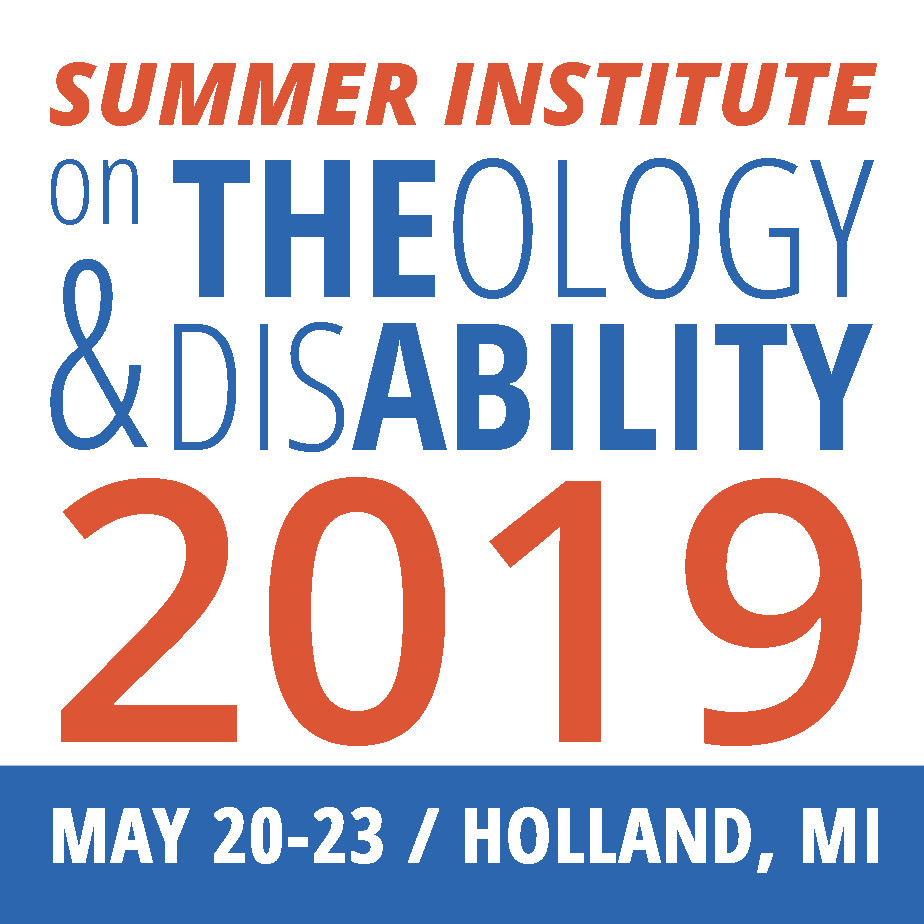 The 10th Summer Institute on Theology and DisabilityHosted by:Western Theological Seminary and Hope College, Holland, MichiganPlanning Ahead  Costs and TravelRegistrationOnline registration will be handled by Hope College, open @March 1, 2019Registration is slightly lower this year because the meal plan is a separate cost.There is no registration charge for personal assistants.	ScholarshipsThe scholarships will be our standard $250 credit towards registration costs, primarily for students but some available for people with disabilities.  We cannot assist with travel or lodging. And the number of scholarships will depend on sponsorship grants and contributions.  Some other options include:If you are a person with a disability or a family member, check with your state’s Council on Developmental Disabilities. Some of them have funds to help people with disabilities and family members to attend out of state conferences. Call and ask. They will tell you if there is an online process for applying.  Registrants have also gotten support from their own congregations, employer, and/or faith group. We welcome gifts or grants for scholarship funds and sponsorships.  Contact Bill Gaventa at bill.gaventa@gmail.com.Lodging   (Campus Map at https://maps.hope.edu)    Cook Hall, the college dorm we used in 2016, and Haworth Inn, the conference center hotel at Cook College, are adjacent to one another. Cook Hall is not available before or after the Summer Institute. Haworth may be, but at their normal rates. Reservations are made online through the SITD Registration Site at Hope College.Cook Hall (115 East 10th St. Holland, Michigan 49423) Most suites have two bedrooms with two twin beds in each and a private bath. All rooms are air-conditioned. A wi-fi code can be provided. There is an exercise room, laundry room, and lounges in the building. There are a few suites that are handicap accessible.  Thus, there are a number of possible combinations for sharing a suite with 2, 3, or 4 people.  Suite cost per night:  $135.00 plus 2% tax. Includes linen.  Note: If you have two people sharing a suite, it is thus about $70 per person per night. Four people: $35 per person.  If you need to find attendees with whom to share a Cook Suite or a hotel room before you register, use the Summer Institute Housing Hub.  Otherwise, if you want suitemates at Cook, Hope College will match you with another attendee of the same gender.Haworth Inn and Conference Center. 225 College Avenue Holland, Michigan 49423  (Amenities include: complimentary deluxe continental breakfast, wi-fi, a pass for the Holland Aquatic Center, on-site wellness room, and a pass for the Dow Physical Education Center)- Hotel Room with 2 Queen Beds (Sunday-Friday): $165.39 plus tax.- Hotel Room with 1 King Bed HA (Sunday-Friday): $165.39 plus tax. - Higher regular rates on Saturday or Friday nights.Other Lodging OptionsThis is a list of preferred hotels from the Hope College Website. Note that some are within walking distance. There are also other options.Haworth Inn and Conference Center
Located on Hope’s campusCityFlats Hotel
0.6 miles north of campusCourtyard Holland Downtown by Marriott
0.6 miles north of campusCountry Inn by Carlson
2.8 miles north of campusDoubleTree
1.9 miles southeast of campusFairfield Inn
3.3 miles north of campusHampton Inn
3.2 miles north of campusHoliday Inn Express
3.4 miles north of campusHyatt Place
21.9 miles east of campusResidence Inn
3.5 miles southeast of campusTeerman Lofts
0.5 miles west of campusThe Beach House at Lake Street
6.2 miles west of campusThe State Rooms at Yacht Basin
5.8 miles west of campusWickwood Inn
11.5 miles southwest of campusAirBnB:  There are a number of rooms and places listed on the Airbnb site.TRANSPORTATION  and GETTING THEREThe closest airport is Grand Rapids.  There will be shuttles from the Grand Rapids organized by Western Seminary and the Institute.  Approximate cost each way:  $40.We will be exploring conference rates for car rental from the Grand Rapids airport.If you are flying into Chicago rather than Grand Rapids:  We will be trying to organize a number of shared rental cars on Saturday and Sunday from O’Hare Airport. The rental car rates for a week are reasonable, especially when shared. Here’s how it will work. If you are flying to O’Hare, and are interested in sharing a rental car with 1-3 other people, email Katie Steed, steed.katie@ldschurch.org, and let her know the time you are coming in. She will work on connecting you with others who may be coming in with a 4 hour or so time period, and one of you can take the lead on renting the car, knowing you have some people to share the costs.  You can then share a ride back as well.  Katie is an attendee who has come several times and will help organize and coordinate connections.Amtrak offers a train once daily from Union Station which necessitates taking the Blue Line from O'Hare to LaSalle and 3/4 of mile travel to Union Station. If you are renting a car from Chicago or Grand Rapids, the Summer Institute has a discount code with Budget.  Use BCD #, S340229CEU’sCEU’s will be provided through Western Theological Seminary. There will be two options:One day: .6 CEU at $10        Four days: 2.4 CUE at $20Pre-register and pay for CEU’s through online registration when it opens. Western Theological will provide a Certificate. Daily sign-in and out will be required.Summer Institute Accommodations and SupportsLynn Swedberg (lmswedberg@comcast.net) will be our Accommodations Coordinator again this year with the help of several other people on our 2019 Planning Team. Please note accommodations needed in your online registration and she will be in touch with you to ensure we have those supports in place.  She will be working closely with Bill Gaventa, her team, and the staff at Western Theological Seminary and Hope College to provide all needed supports.Additional information about the Summer Institute on Theology and Disability is available at http://faithanddisability.org/projects/summer-institute/For updates about the Summer Institute, sign up for our Facebook page:  https://www.facebook.com/theologydisability Assistance:  email bill.gaventa@gmail.com Early Bird (Before April 15)After April 15Standard: $500Standard: $600Student/Seminarian  $400Student/Seminarian $500Exhibitor (includes one registration: $800$800Personal Care AssistantComplimentaryCommunity Day Monday$50 (Lunch included)Individual Days, Tuesday through Thursday$200Meal Plan (includes breakfast, lunch, supper)$150 for 4 days. $40 per day.Administrative Fees $6.75 per day, $5 registration, and 3.5% credit card processing